“Модель устойчивого развития на основе стратегической программы Ошского государственного университета на 2023-2026 годы».                                                   План работы колледжа международных образовательных программ                                 Директор:                                                                   К. Рамашов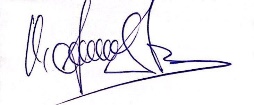 Название мероприятияВыполняемые работыСрокОжидаемый результатОтветственные1Улучшение качества преподавания, навыков и умений, создание структуры для развития профессионального уровня преподавателей.Привести в определенную норму процесс работы преподавателей, а также молодых преподавателей, чтобы  их навыки и умения соответствовали современным требованиям.  Вести мониторинг на основе навыков и умений, которые преподаватели используют на занятиях. По итогам мониторинга разработать для каждого преподавателя карту достижений. Преподаватель должен применять полученные опытом навыки и умения для развития колледжа. Исходя из сделанной работы преподавателя, дать возможность проявить себя в определенных должностях.2023-2026Ежегодно не менее 30% преподавателей колледжа должны усваивать навыки и умения, соответствующие современным стандартам.Дает возможность преподавателям и обучаемым ими студентам приобретать компетенции, востребованные на рынке труда.Проведение мониторинга о навыках обеспечивает саморазвитие в правильном направлении на ближайшие годы. Создается профессиональная среда в колледже.Директорзаведующие отделением,  заведующиеПЦК2Поддержка исследований, изобретений и привлечение их к производству.При помощи зарубежных и отечественных проектов привлечь инвестиции.Создать  условия, чтобы преподаватели колледжа могли эффективно использовать инфраструктуру, созданную для проведения научных исследований в университете.Финансовая  поддержка научных работ, научно-методической деятельности  преподавателей (путем привлечения финансовых средств из фондов, созданных в университете, стартап-проектов и т.д.).Создание благоприятных условий для работника,  проводящего  научное исследование во время рабочего процесса.Регулярная организация обучения работников по  написанию проектов.Создание условий для участия во внутренних и международных научных проектах.2023-2026В 2023 – 1, 2024 – 3, 2025 – 4, 2026 – 6 совместных проектов полностью реализуются.Ежегодно не менее 50% студентов смогут получить подробную информацию о Стартапе.Преподаватели могут заниматься научным исследованием и изобретениями параллельно с рабочим процессом.Получают дополнительные знания и навыки на тренингах, проводимых в рамках участия в проектах.Появятся дополнительные финансовые источники.Директор, заместитель директора по учебной работе3Определить соответствуют ли знания и навыки, полученные выпускниками,  современным стандартам, требуемым на рынке  труда. Проведение анкетирования среди выпускников. Ведение постоянного мониторинга трудоустройства выпускников.Внесение своевременных изменений в программы обучения на основе рекомендаций работодателей.Установление и улучшение отношений с работодателями, в том числе с иностранными работодателями.2024-2026Трудоустройство выпускников (студентов, не продолживших обучение на уровне бакалавриата) достигнет уровня не менее 50% - 2023 г., 60% в 2024 г., 70% в 2025 г. и 80% в 2026г.Мониторинг рынка труда обеспечивает подготовку выпускников в соответствии с требованиями рынка.Удовлетворение запросов и предложений работодателей укрепляет отношения с ними и положительно влияет на имидж образовательного учреждения.Ежегодно заключается не менее 2 контрактов с иностранными работодателями.Директор, ответственный за работу с выпускниками 4Способствовать распространению использования цифровых, инновационных технологий в процессе работы колледжаВ университете внедрена политика использования цифровых приложений. Обеспечить своевременное использование данной политики в колледже. Обеспечение материально-технической базы на должном уровне, чтобы  преподаватели могли использовать  технологические возможности при  обучении.Обучение работников  оказанию услуг с использованием инновационных технологий.Электронные программы, приложения и другие виды технологии должны быть доступны для единого использования студентами, обеспечение ее своевременного приобретения и широкого использования (организация тренингов, мотивационных конкурсов).2023-2026Качество полученных знаний и навыков повысится. Положительные отзывы людей о нашем колледже повысится до 85%. Уровень коррупции снизится.Цифровые возможности позволяют студентам и преподавателям эффективно использовать время.Директор5Волонтерство Создание рабочей структуры для инициирования и развития добровольческого движения среди студентов. Установление и утверждение положения, регламентирующего работу волонтеров.2024-2026Занимаясь волонтерством, студенты приобретают дополнительные коммуникативные навыки.Расширяются возможности устроиться на предприятие  или учреждение на работу. Ежегодно численность волонтеров поддерживается на уровне не менее 10% от общего числа студентов колледжа.Заместитель директора по воспитательной работе, руководители практик6Ассоциация выпускников и трудоустройство выпускниковСоздание ассоциации выпускников. Встречи с ними.Открыть в колледже кабинет ассоциации выпускников и создать соответствующие условия для деятельности ответственных за эту сферу.Организация мероприятий, где выпускники будут делиться достижениями и полученным опытом.Создавать комплексные проекты, чтобы выпускники могли обустраиваться на работу. Совместное проведение ярмарок вакансий с региональными управлениями Минтруда для трудоустройства выпускников.Повысить осведомленность о возможностях поиска работы для выпускников.2023-2026Общее количество выпускников в 2023 году будет определено, и со всеми будет установлен контакт.В 2023 году будет открыт офис ассоциации выпускниковК 2026 году не менее 20% расходов на мероприятия в колледжах будут финансироваться за счет выпускников.Директор, руководители отделов7Академическая мобильностьУлучшить внутреннюю и внешнюю мобильность внутри колледжа в рамках университетской программы мобильности.Открыто обсуждать предложения и пожелания студентов, участвующих в программе, в рабочей группе и совмещать достижения с работой колледжа.Помимо учебы усилить  спортивные и культурные мероприятия в рамках программы мобильности.2023-2026Способствует включению достижений в других учебных заведениях в рабочий процесс колледжа. Повышается самостоятельность учащихся.40 студентов, 5 преподавателей в 2022-2023 гг.60 студентов, 10 преподавателей в 2023-2024 гг.80 студентов, 15 преподавателей в 2024-2025 гг.В 2025-2026 годах 100 студентов и 20 преподавателей будут обучаться в престижных учебных заведениях в рамках программы академической мобильности.Директор, ответственный руководитель